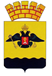 АДМИНИСТРАЦИЯ МУНИЦИПАЛЬНОГО ОБРАЗОВАНИЯ ГОРОД НОВОРОССИЙСКПОСТАНОВЛЕНИЕ_________________						                                    №_____________ г. НовороссийскОб утверждении (актуализации) состава Попечительского совета по вопросам похоронного дела и ритуального обслуживания населения муниципального образования город Новороссийск 	В соответствии со статьей 27 Федерального закона от 12 января 1996 года № 8-ФЗ «О погребении и похоронном деле», статьей 14 Закона Краснодарского края от 4 февраля 2004 года № 666-КЗ «О погребении и похоронном деле в Краснодарском крае», Положением «О погребении и похоронном деле на территории муниципального образования город Новороссийск», утвержденным решением городской Думы муниципального образования город Новороссийск от 23 сентября 2014 года № 417, Положением «О попечительском совете по вопросам похоронного дела и ритуального обслуживания населения муниципального образования город Новороссийск», утвержденным постановлением администрации муниципального образования город Новороссийск от 15 августа 2011 года № 3885 «Об образовании Попечительского совета по вопросам похоронного дела и ритуального обслуживания населения муниципального образования город Новороссийск и утрате силы постановления главы администрации города Новороссийска от 12 января 2004 года № 56 «О создании попечительского совета по вопросам похоронного дела в г. Новороссийске», с учетом требований протеста Прокуратуры г. Новороссийска от 30 мая 2023 года № 7-02-2023/1196-23/20030007, руководствуясь статьями 8 и 34 Устава муниципального образования город Новороссийск, постановляю:Утвердить состав Попечительского совета по вопросам по вопросам похоронного дела и ритуального обслуживания населения муниципального образования город Новороссийск (прилагается).Признать утратившим силу постановление администрации муниципального образования город Новороссийск от 18.10.2018 № 4175 «О внесении изменений в постановление администрации муниципального образования город Новороссийск от 15.08.2011 № 3885 «Об образовании Попечительского совета по вопросам похоронного дела и ритуального обслуживания населения муниципального образования город Новороссийск и утрате силы постановления главы администрации города Новороссийска от 12 января 2004 года № 56 «О создании попечительского совета по вопросам похоронного дела в г. Новороссийске».Отделу информационной политики и средств массовой информации разместить настоящее постановление на официальном сайте администрации муниципального образования город Новороссийск.Контроль за исполнением настоящего постановления возложить на исполняющего обязанности заместителя главы муниципального образования Сычева П.А.Настоящее постановление вступает в силу со дня его официального опубликования.Главамуниципального образования					          А.В. Кравченко									Приложение								Утвержден постановлением 								администрации муниципального								образования город Новороссийск								от ______________ № _________Состав Попечительского совета по вопросам похоронного дела и ритуального обслуживания населения муниципального образования город Новороссийск	В случае освобождения от занимаемой должности членов совета в состав совета включаются вновь назначенные лица, при этом внесение изменений в состав совета не требуется, изменение состава фиксируется протоколом очередного заседания совета.Начальник управления городскогохозяйства администрации муниципальногообразования город Новороссийск					       А.В. ПавловскийСычевПавел Александрович- исполняющий обязанности заместителя главы муниципального образования, председатель советаПавловскийАлександр Викторович- начальник управления городского хозяйства администрации муниципального образования, заместитель председателя советаГерасимовВалентин Владимирович- главный специалист по похоронному делу и содержанию кладбищ управления городского хозяйства администрации муниципального образования, секретарь советаЯменсковАлександр ИвановичЧлены попечительского совета:- заместитель главы муниципального образованияМацедонскийОлег Геннадьевичзаместитель главы муниципального образованияГребенюкЛюдмила Владимировна- начальник правового управления администрации муниципального образованияЦымбалСергей Михайлович- председатель Общественной палаты в муниципальном образовании город НовороссийскСолодкинДмитрий Сергеевич- начальник отдела организации деятельности в сфере погребения и похоронного дела управления городского хозяйства администрации муниципального образованияЯроцкийОлег Владимирович- директор муниципального унитарного предприятия «Комбинат специализированного обслуживания населения г. Новороссийска»